The Inter-Faith Chapel“A House of Prayer for All People”3680 South Leisure World Blvd.Silver Spring, Maryland 20906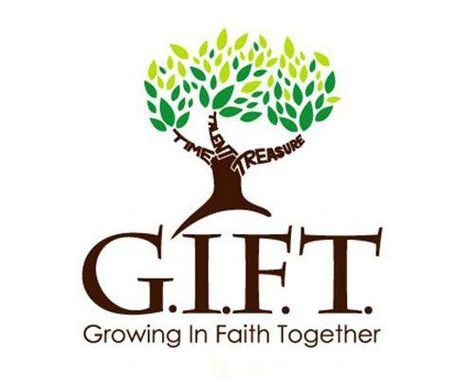 November 11, 2018Stewardship SundayNew Member Sunday9:00 AM                                Worship Service	         		           11:00 AM  As you enter to worship, please remember to silence your cell phones.     SILENT MEDITATIONStewardship is about generosity in all its many forms and is commonly referred to as giving the gifts of “time, talent, and treasure.”  The Christian steward is one who opens themselves to God’s gifts, receives God’s gifts gratefully, shares them in a loving manner with others, and returns them joyfully to the Lord.  WORDS OF WELCOME			                                  Dr. Woodie ReaLIGHTING THE PEACE CANDLEWe light this candle as a symbol of our ongoing commitment to peace in our world.PRELUDE                        Improvisation on “Melita”	        Charles Callahan                            Kevin M. Clemens, Director of MusicCALL TO WORSHIP	                                                         Leader:	We gather together, thankful for this day and this opportunity of worship.PEOPLE:   	We have been blessed with the gift of time!Leader:  	We gather together, to give thanks for the various ways in which God is working in our lives.PEOPLE:	We have been blessed with the gift of talents!
Leader:	We gather together,to open our eyes to the generosity of God’s provisions.PEOPLE:	We have been blessed with the gift of treasure!Leader:	We are called to be good stewards;PEOPLE:	Good stewards of our time, of our talents, and of our treasures.Leader:	Let us give thanks to God, for all of our gifts.ALL:	Let us give thanks to God!
Let us proclaim our faith in God!
Let us worship God! HYMN	         God, Whose Giving Knows No EndingINVOCATION Those who are able are invited to stand  Music used by permission, CCLI #1683224CALL TO CONFESSIONPRAYER OF CONFESSION							     UNISONGod of amazing grace, you have asked us to give of ourselves, wholly and completely.  You have asked us to give of our time, our talent, and our treasure.  We have heard your call and have responded with great affirmation and joy.  Yet there are times when we fall short. Times when we forget. Times when we lose perspective and focus on the wrong things.  O God, help us to have faith.  Help us to give through that faith. Help us to be blessed by that faith.  Amen.WORDS OF ASSURANCE AN AFFIRMATION OF FAITH Leader:	Let us stand as we are able and unite in an affirmation of faith.ALL:	We believe in God,Creator of the universe,Giver of every good gift.We believe in Jesus Christ,Who called us to care for those in need,Who gave us the example of self-giving love.We believe in the Holy Spirit,Who inspires us to faithful stewardship of God’s gifts,And in whom, we live and move and have our being.We believe that God has given us gifts,To be shared freely and generously, in a spirit of love and joy.We believe that faithful stewardship is an act of worship.We believe that God loves a cheerful giver.Thanks be to God!  Amen. GLORIA PATRI		Glory be to the Father, and to the Son, and to the Holy Ghost;		As it was in the beginning, is now, and ever shall be,		World without end. Amen. Amen.NEW MEMBER INTRODUCTION  (9:00 AM)          		   Dr. Woodie Rea    	Dr. Meena Isac			Bertie Knisely   	Sponsor:  Fadeine Price                         		Sponsor:  Vernetta Reynolds			                    Marcella Welch			                    Sponsor:  Betty HughesPRAYER OF WELCOME AND AFFIRMATION			     UNISONWe extend ourselves to you.  We welcome you into the family of faith here at The Inter-Faith Chapel and to the hopes, service, and joys of being a new member of this congregation.  We offer our support to you as you live out your faith, and we promise to walk with you in Christian love, providing care and encouragement as we journey together.  Amen.STEWARDSHIP THOUGHT		The Gift of Time	         9:00  George Samara    11:00  Maggi LindleySCRIPTURE READING             Psalm 145: 1-10		       OT 714            Readers 9:00  Nancy Czujko      11:00   Juanita Sealy-WilliamsANTHEM                                      Eye Has Not Seen                      Marty Haugen       Men’s ChoraleMORNING PRAYERLORD’S PRAYER	   						               UNISONOur Father who art in heaven, hallowed be thy name.  Thy kingdom come, thy will be done, on earth as it is in heaven.  Give us this day our daily bread.  And forgive us our sins as we forgive those who sin against us.  And lead us not into temptation, but deliver us from evil.  For thine is the kingdom, and the power and the glory, forever. Amen.STEWARDSHIP THOUGHT		The Gift of Talent	                9:00  Jack Colvis    11:00  Roman CzujkoSCRIPTURE READING             2 Corinthians 9: 6-15	       	        NT 224HYMN      		                   We Give Thee but Thine OwnSERMON			         	      “Hilarious Gifts”                  Dr. Woodie ReaSTEWARDSHIP THOUGHT	       The Gift of Treasure	             Maureen HarrisSTEWARDSHIP PRAYERAlmighty God, we thank you for all the gifts You have given us, for all that we have and all that we are.  We thank you for the GIFT of Growing In Faith Together.  We thank you for the gift of Christ, who came among us to show us how to live and how to give.  Jesus was the perfect steward of your gifts, showing that complete trust leads to generous and joyful giving.  May the offerings of our time, our talents, and our treasure be made in that same spirit.  We pray this with cheerful hearts, in Jesus’ name. Amen.OFFERTORY                          The Peace of God                                 David Haas                                                      Men’s ChoraleDOXOLOGY                                                           (Tune:  Lasst Uns Efreuen)Praise God from whom all blessings flow; Praise God, all creatures here below; Alleluia! Alleluia!Praise God, the source of all our gifts!Praise Jesus Christ, whose power uplifts!Praise Spirit, Holy Spirit!Alleluia! Alleluia! Alleluia! PRAYER OF DEDICATION PASSING OF THE PEACE  CLOSING HYMN 	             This Is My Song BENEDICTION CONGREGATIONAL RESPONSE            		     Tune: Ar Hyd Y Nos		“Go, my children, with my blessing, never alone.Waking, sleeping, I am with you, you are my own.In my love’s baptismal river I have made you mine forever.Go, my children, with my blessing, you are my own.”POSTLUDE                          	Trumpet Tune                            Charles CallahanKevin M. Clemens, Director of MusicA PARTING THOUGHTGenerous and loving God,You call us to be good stewards of your many gifts.Open our minds to a greater awareness of your countless blessings.Open our hearts to a deeper appreciation of your countless blessings.Open our hands to a more generous sharing of your countless blessings.Teach us to be faithful stewards of your gifts andTransform us to nurture a stewardship way of life.               – Sr. Simone CampbellPLEDGE CELEBRATION SUNDAYOne of the special gifts that God has given us is the vibrant community of The Inter-Faith Chapel. Through its many opportunities for worship and service to others and through its ministries of fellowship, education, and spiritual growth, The Inter-Faith Chapel nurtures and sustains each of us in so many ways. By giving back, you help to ensure that these ministries will continue. Christian stewardship is using the gifts God has given us to do the work God is calling us to do. All that we have in this life is a gift from God: our time, our talents and our treasures. Part of being a good steward is giving back to God some of what we have been given, in loving gratitude for God's many gifts to us.Our Stewardship theme for this year reminds us of the importance of the G.I.F.T. - Growing In Faith Together.  We are asking every parishioner to pledge a gift of time, talent, and treasure to sustain the various ministries of The Inter-Faith Chapel.  A pledge commitment is not a legal contract, it a spiritual decision made between the giver and God.  It is not designed to be an unpleasant burden, but a way of expressing our joyful gratitude for God's grace in our lives.  Many people feel that such a formal covenantal arrangement helps them with their stewardship GIFT, and helps us Grow In Faith Together!If you have previously pledged a certain amount over the last several years, we ask you to prayerfully consider increasing your commitment to help support this congregation.  If you have never made a pledge, we ask you to please make a good faith commitment to help maintain and strengthen this Christian community.  Regardless of how the Spirit leads you, we ask that you will join us in prayer and in joyful thanksgiving as we consider all that God has done for us.Pledge Commitment Sunday is November 18th.  During our morning services, as a personal act of worship and confidential expression of gratitude, we will be asking our members and friends to carefully consider making a faith commitment gift to The Chapel for the 2019 budget.  Let us commit to offering our G.I.F.T. and to Growing In Faith TogWelcome To The Inter-Faith ChapelWe are committed to being “A House of Prayer for All People.”We are seeking to share God’s love and care through outreach, study, and worship. We invite you to share with us in this journey. Believing that God’s love and welcome are extended to everyone,we strive to make our worship experience accessible to all.Hearing Assistance Devices are available in the Narthex.Large Print Bibles are available in our Library.Space allowing extra room for wheelchairs and walkers, along with companion seating, is located immediately inside the Sanctuary.If you need any accommodations while here, our ushers are happy to assist.ALTAR FLOWERS	Dedicated by Ruby Ricks in memory of William L. Ricks 	on their 10th wedding anniversaryUSHERS 9:00 AM	Ralph Sheaffer, Head Usher	Maureen Harris, Clydis Kellough, Lola NeillUSHERS 11:00 AM 	            Eun Joo Robinson, Head Usher				Roman Czujko, Louise Langley, Melvin Robinson	            GREETER 9:00 AM	Ruby Ricks            GREETER 11:00 AM	Dorothy DouglasFLOWER MAKERS	Mercedes Bautista and Anne MatthewsDelivery of Altar Flowers on Monday, November 12                                   Heidi Bender      Tyra Thompson                                                    Presence on Sunday, November 4                                   9:00 AM:  102   11:00 AM: 118       Total:  220*This amount represents offerings received and pledge budget only and does not reflect approved withdrawal of $11,698 per month from the endowment fund needed to meet overall 2018 budget.ANNOUNCEMENTS & OPPORTUNITIESGREETING TO VISITORS   We extend a special welcome to you and hope that you will return to be with us again soon.  We would appreciate having a record of your attendance today.  Please sign the Visitor Register located in the narthex and be sure to pick up an Inter-Faith Chapel coffee mug as our small gift.  Also, please make your presence known to one of our pastors, we would enjoy being in conversation with you. Thank you for coming!NEW MEMBER / AFFILIATE   REGISTER   If you are interested in joining The Inter-Faith Chapel, please let us know by signing the Member / Affiliate Register located near the coat room in the narthex.  We will be in touch with you to joyfully welcome you into the full fellowship of this congregation.MEDICARE CHECKUP   The Medicare Annual Election Period (AEP) from October 15 – December 7 is the time to make changes to and review your Medicare coverage, if needed.  Jessie Washington, Financial Advisor with Eagle Strategies, has agreed to provide complimentary Medicare check-ups at The Chapel by appointment.  You may call her at 202-286-3636 to schedule your one-on-one review.  She may be able to help you find opportunities to save money, apply for subsidies, improve your coverage, or take better advantage of what you already have.UPDATED CONGREGATION CONTACT LIST We have an updated list of names, addresses and phone numbers of those who participate in Chapel activities.  If you would like a copy of this contact list, please come to the office from 9 am – 3 pm, Monday – Friday to pick one up.  If you are not able to get out, please call us at 301-598-5312 to request a copy.SHEPHERD’S TABLE FOOD DONATIONS:  NO COOKING REQUIRED! The Chapel will collect bagged carrots, onions, white and sweet potatoes, apples, clementines, lemons, and oranges, along with large #10 institutional cans of any variety of vegetables.  Drop off the items from today – Wednesday, November 14 in the Narthex.T’AI CHI   T’ai Chi may help strengthen muscles, increase flexibility, and provide gentle aerobic exercise.   A class will be offered on Wednesday, November 14 at 1:00 pm in the Fellowship Hall.  Sign up by going to www.inter-faithchapel.org or calling 301-598-5312 no later than Sunday, November 11.INTER-FAITH CHAPEL CONCERT SERIES  The Chesapeake String Quintet will perform on Sunday, November 18 at 3:00 pm in the sanctuary.  No tickets are required.  An offering will be taken to support the Concert Series which is funded exclusively by donations.  A reception to meet the string players will follow the concert in Fellowship Hall.THANKSGIVING EVE COMMUNITY SERVICE  The Inter-Faith Chapel will host the annual Thanksgiving Eve Service on Wednesday, November 21 at 6:00 pm for the Leisure World community.  The service gathers The Chapel, Our Lady of Grace Catholic Church, the Unitarian-Universalists of Leisure World, and the Jewish Residents of Leisure World.   Music will be provided by The Inter-Faith Ringers and a combined women’s chorus.  All are invited and encouraged to bring canned foods and/or a monetary donation.  All offerings will be given to Shepherd’s Table in Silver Spring.SOCKS AND TOYS   Each year, The Chapel supports Crossways, a transitional home for single mothers and children. On Sunday, November 25 and Sunday, December 2, the Outreach and Fellowship Committee will be in the Narthex distributing gift tags for children. For each name tag chosen, please purchase an age-appropriate pack of socks and an age-appropriate toy, book, or gift card as indicated on your tag.  Gifts are to be returned on December 9.HOME BAKED COOKIES AND VOLUNTEER DRIVERS NEEDED On Sunday, November 25 and Sunday, December 2, you may sign up to bake Christmas cookies and/or volunteer to deliver gift bags for those who are home-centered or live in care facilities.  Cookies need to be delivered to The Chapel on Sunday, December 9.  Completed gift bags may be delivered to the recipients starting on December 13.ADVENT BIBLE STUDY   Dr. Rea and Dr. Lee will lead the study of Max Lucado’s book, Because of Bethlehem, on Tuesdays November 27 – December 18 at 10:30 am.  Because of Bethlehem, God knows what it is like to be a human.  He understands, because He’s been here.  Register by calling 301-598-5312 or going to www.inter-faithchapel.org no later than November 18.  Indicate if you want to order the book for $15.00 when you register.FLOWER DEDICATION   Are you interested in dedicating altar flowers in honor of or in memory of a loved one?  Your dedication would be listed in the weekly bulletin, and the altar flowers would then be given to four different people to show that The Chapel is thinking of them.  The cost is $45 and we have openings on Sunday, December 16 and Sunday, December 30.  Please call Bonnie at 301-598-5312 if you are interested.FLOWER DELIVERY   The Monday flower delivery schedule for November and December is in the Narthex.  Please consider signing up and delivering flowers to brighten someone’s day.CALENDARMonday, November 12                    2:00 PM	    Sandwich Makers	        									Tuesday,	November 13	              10:00 AM		Men’s Chorus				       10:30 AM		Bible Study:  Unafraid					 12:00 PM         Staff Meeting					  1:30 PM		Handbells Wednesday, November 14 	       10:00 AM		Women’s Chorus					  1:00 PM		T’ai Chi Basics					  4:30 PM		Generational Joy Dance PracticeThursday, November 15			 9:30 AM	Finance Committee				    2:00 PM	Bible Study:  How We Got the 								Bible					 7:00 PM	Chancel ChoirFriday, November 16		  10:30 AM	Aspenwood WorshipSunday, November 18			 3:00 PM	Concert Series:  Chesapeake 							String Quintet    THE INTER-FAITH CHAPEL3680 South Leisure World Blvd.Silver Spring, MD 20906www.inter-faithchapel.orgCHAPEL OFFICE HOURS9:00 AM - 3:00 PM      Monday – Friday   301-598-5312Rev. Dr. Woodie Rea, Senior MinisterRev. Dr. Ramonia Lee, Minister of Congregational LifeKevin M. Clemens, Director of MusicLinda Faith, Administrator/Facilities ManagerBonnie Bonner, Administrative SecretarySteve Buck, Gary Carpenter, Video Technicians and Sextons Offering                    $13,646            Weekly Budget                    *$8,173Year to Date Offering                  $337,692        Year to Date Budget                 *$359,612